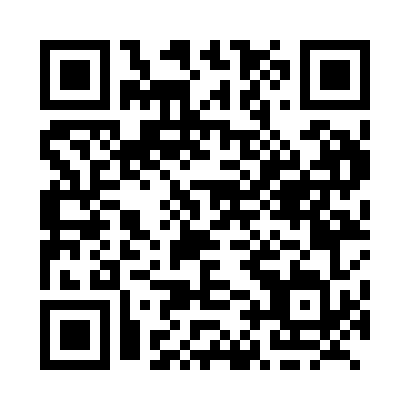 Prayer times for Belfry, Newfoundland and Labrador, CanadaWed 1 May 2024 - Fri 31 May 2024High Latitude Method: Angle Based RulePrayer Calculation Method: Islamic Society of North AmericaAsar Calculation Method: HanafiPrayer times provided by https://www.salahtimes.comDateDayFajrSunriseDhuhrAsrMaghribIsha1Wed3:035:1112:455:558:2010:292Thu2:595:0912:455:568:2210:333Fri2:565:0712:455:578:2310:344Sat2:555:0512:455:588:2510:355Sun2:545:0312:455:598:2710:366Mon2:535:0212:456:008:2910:377Tue2:525:0012:456:018:3010:388Wed2:514:5812:456:038:3210:399Thu2:504:5612:446:048:3410:3910Fri2:494:5412:446:058:3610:4011Sat2:494:5212:446:068:3710:4112Sun2:484:5112:446:078:3910:4213Mon2:474:4912:446:088:4110:4314Tue2:464:4712:446:098:4210:4415Wed2:454:4612:446:108:4410:4416Thu2:444:4412:446:118:4610:4517Fri2:444:4212:446:118:4710:4618Sat2:434:4112:456:128:4910:4719Sun2:424:3912:456:138:5110:4820Mon2:414:3812:456:148:5210:4921Tue2:414:3712:456:158:5410:4922Wed2:404:3512:456:168:5510:5023Thu2:404:3412:456:178:5710:5124Fri2:394:3312:456:188:5810:5225Sat2:384:3112:456:188:5910:5226Sun2:384:3012:456:199:0110:5327Mon2:374:2912:456:209:0210:5428Tue2:374:2812:456:219:0410:5529Wed2:364:2712:466:229:0510:5530Thu2:364:2612:466:229:0610:5631Fri2:354:2512:466:239:0710:57